INSTRUCTIONS:Use this form to conduct an inventory of records.Use the “Remarks” column to note if any restrictions apply to records, e.g., confidentiality, audit requirements, archival or permanent status, critical operational records, or legal requirements.Notes:      Records Inventory LISTForm RC-104 (Revised 07/2015)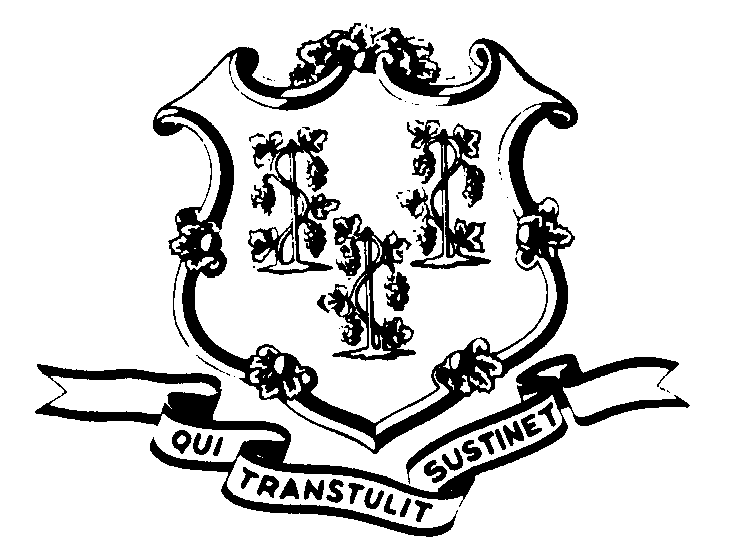 STATE OF CONNECTICUTConnecticut State LibraryOffice of the Public Records Administrator231 Capitol Avenue, Hartford, CT, 06106http://ctstatelibrary.org/publicrecords/  Agency:Agency:Agency:Agency:DIVISION / Unit:DIVISION / Unit:Date:Date:Address:Address:Address:Address:Person in charge of RECORDS:Person in charge of RECORDS:LOCATION:LOCATION:RecordS Series Title: RecordS Series Title: RecordS Series Title: RecordS Series Title: RecordS Series Title: schedule nO.:      SERIES NUMBER:SERIES NUMBER:LocationYearsRangeRangeVolumeRemarksRemarksRemarksFileArrangementAlphabetical by:Alphabetical by:Alphabetical by:Alphabetical by:InventorIED by:InventorIED by:InventorIED by:FileArrangementNumerical by:Numerical by:Numerical by:Numerical by:--Cubic foot measurements—--Cubic foot measurements—--Cubic foot measurements—FileArrangementChronological by:Chronological by:Chronological by:Chronological by:Letter Size Drawerlegal size drawer3” x 5” card file, single row 12”4” x 6” card file, single row 12”5” x 8” Card file, single row 12”tab card drawer, single row 25”record center carton (Box)shelving, 4ft. letter sizeshelving, 4ft. legal sizeLetter Size Drawerlegal size drawer3” x 5” card file, single row 12”4” x 6” card file, single row 12”5” x 8” Card file, single row 12”tab card drawer, single row 25”record center carton (Box)shelving, 4ft. letter sizeshelving, 4ft. legal size1.5 CU.FT2.0 CU.FT0.1 CU.FT0.2 CU.FT0.3 CU.FT0.3 CU.FT1.0 CU.FT2.3 CU.FT3.0 CU.FTSeries Cutoff Period calendar year calendar year Fiscal year continuousLetter Size Drawerlegal size drawer3” x 5” card file, single row 12”4” x 6” card file, single row 12”5” x 8” Card file, single row 12”tab card drawer, single row 25”record center carton (Box)shelving, 4ft. letter sizeshelving, 4ft. legal sizeLetter Size Drawerlegal size drawer3” x 5” card file, single row 12”4” x 6” card file, single row 12”5” x 8” Card file, single row 12”tab card drawer, single row 25”record center carton (Box)shelving, 4ft. letter sizeshelving, 4ft. legal size1.5 CU.FT2.0 CU.FT0.1 CU.FT0.2 CU.FT0.3 CU.FT0.3 CU.FT1.0 CU.FT2.3 CU.FT3.0 CU.FTSeries Cutoff PeriodOther (Specify):Other (Specify):Other (Specify):Other (Specify):Letter Size Drawerlegal size drawer3” x 5” card file, single row 12”4” x 6” card file, single row 12”5” x 8” Card file, single row 12”tab card drawer, single row 25”record center carton (Box)shelving, 4ft. letter sizeshelving, 4ft. legal sizeLetter Size Drawerlegal size drawer3” x 5” card file, single row 12”4” x 6” card file, single row 12”5” x 8” Card file, single row 12”tab card drawer, single row 25”record center carton (Box)shelving, 4ft. letter sizeshelving, 4ft. legal size1.5 CU.FT2.0 CU.FT0.1 CU.FT0.2 CU.FT0.3 CU.FT0.3 CU.FT1.0 CU.FT2.3 CU.FT3.0 CU.FTType of Record Paper  (Letter or legal size) Paper  (Letter or legal size) Paper  (Letter or legal size) Paper  (Letter or legal size)Letter Size Drawerlegal size drawer3” x 5” card file, single row 12”4” x 6” card file, single row 12”5” x 8” Card file, single row 12”tab card drawer, single row 25”record center carton (Box)shelving, 4ft. letter sizeshelving, 4ft. legal sizeLetter Size Drawerlegal size drawer3” x 5” card file, single row 12”4” x 6” card file, single row 12”5” x 8” Card file, single row 12”tab card drawer, single row 25”record center carton (Box)shelving, 4ft. letter sizeshelving, 4ft. legal size1.5 CU.FT2.0 CU.FT0.1 CU.FT0.2 CU.FT0.3 CU.FT0.3 CU.FT1.0 CU.FT2.3 CU.FT3.0 CU.FTType of Record Maps/drawings Maps/drawings Electronic MicroformLetter Size Drawerlegal size drawer3” x 5” card file, single row 12”4” x 6” card file, single row 12”5” x 8” Card file, single row 12”tab card drawer, single row 25”record center carton (Box)shelving, 4ft. letter sizeshelving, 4ft. legal sizeLetter Size Drawerlegal size drawer3” x 5” card file, single row 12”4” x 6” card file, single row 12”5” x 8” Card file, single row 12”tab card drawer, single row 25”record center carton (Box)shelving, 4ft. letter sizeshelving, 4ft. legal size1.5 CU.FT2.0 CU.FT0.1 CU.FT0.2 CU.FT0.3 CU.FT0.3 CU.FT1.0 CU.FT2.3 CU.FT3.0 CU.FTType of RecordOther (Specify):Other (Specify):Other (Specify):Other (Specify):Letter Size Drawerlegal size drawer3” x 5” card file, single row 12”4” x 6” card file, single row 12”5” x 8” Card file, single row 12”tab card drawer, single row 25”record center carton (Box)shelving, 4ft. letter sizeshelving, 4ft. legal sizeLetter Size Drawerlegal size drawer3” x 5” card file, single row 12”4” x 6” card file, single row 12”5” x 8” Card file, single row 12”tab card drawer, single row 25”record center carton (Box)shelving, 4ft. letter sizeshelving, 4ft. legal size1.5 CU.FT2.0 CU.FT0.1 CU.FT0.2 CU.FT0.3 CU.FT0.3 CU.FT1.0 CU.FT2.3 CU.FT3.0 CU.FT